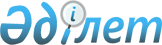 Науырзым аудандық мәслихатының кейбір шешімдерінің күші жойылды деп тану туралыҚостанай облысы Науырзым ауданы мәслихатының 2020 жылғы 7 тамыздағы № 376 шешімі. Қостанай облысының Әділет департаментінде 2020 жылғы 12 тамызда № 9368 болып тіркелді
      "Құқықтық актілер туралы" 2016 жылғы 6 сәуірдегі Қазақстан Республикасының Заңына сәйкес Науырзым аудандық мәслихаты ШЕШІМ ҚАБЫЛДАДЫ:
      1. Науырзым аудандық мәслихатының мынадай шешімдерінің күші жойылды деп танылсын:
      1) "Жиналыстар, митингілер, шерулер, пикеттер және демонстрациялар өткізуді қосымша реттеу туралы қағидаларын бекіту туралы" 2016 жылғы 16 мамырдағы № 22 (2016 жылғы 26 мамырда "Әділет" ақпараттық-құқықтық жүйесінде жарияланған, Нормативтік құқықтық актілерді мемлекеттік тіркеу тізілімінде № 6384 болып тіркелген);
      2) "Мәслихаттың 2016 жылғы 16 мамырдағы № 22 "Жиналыстар, митингілер, шерулер, пикеттер және демонстрациялар өткізуді қосымша реттеу туралы қағидаларын бекіту туралы" шешіміне өзгерістер енгізу туралы" 2019 жылғы 14 қарашадағы № 317 (2019 жылғы 11 желтоқсанда Қазақстан Республикасы нормативтік құқықтық актілерінің эталондық бақылау банкінде жарияланған, Нормативтік құқықтық актілерді мемлекеттік тіркеу тізілімінде № 8816 болып тіркелген).
      2. Осы шешім алғашқы ресми жарияланған күнінен кейін күнтізбелік он күн өткен соң қолданысқа енгізіледі.
					© 2012. Қазақстан Республикасы Әділет министрлігінің «Қазақстан Республикасының Заңнама және құқықтық ақпарат институты» ШЖҚ РМК
				
      Сессия төрайымы 

О. Овсянникова

      Аудандық мәслихаттың хатшысы 

Г. Абенова
